Checkliste: 
Vor der Abgabe kontrollieren, ob alle folgenden Angaben eingehalten wurden!	Längenvorgabe ist eingehalten (1.000 bis 2.000 Zeichen inkl. Leerzeichen)? 	Interpunktion ist geprüft (z.B. Leerzeichen nach Beistrich und Punkt, …)?	Ein- und zweisilbe Zahlen sind als Worte ausgeschrieben, sofern sie nicht mit Prozent-, Währungs-, Maßangaben o.Ä. versehen sind; dann sind sie immer als Ziffern gesetzt?	Orthographie ist mittels Rechtschreibprüfung in Word geprüft? 	Es wurden möglichst genderneutrale Bezeichnungen bzw. die Schreibweise mit * verwendet?	Bild und Bibliographische Daten zum Buch stehen am Beginn des Beitrags?	Datei ist mit Autorennamen und Titelstichwort ohne Sonderzeichen benannt?Vorname Nachname Autor*inInstitution, OrtDOI: https://doi.org/10.0000Lorem ipsum dolor sit amet, consectetuer adipiscing elit. Maecenas porttitor congue massa. Fusce posuere, magna sed pulvinar ultricies, purus lectus malesuada libero, sit amet commodo magna eros quis urna. Nunc viverra imperdiet enim. Fusce est. Vivamus a tellus.Pellentesque habitant morbi tristique senectus et netus et malesuada fames ac turpis egestas. Proin pharetra nonummy pede. Mauris et orci. Aenean nec lorem. In porttitor. Donec laoreet nonummy augue.ZwischentitelSuspendisse dui purus, scelerisque at, vulputate vitae, pretium mattis, nunc. Mauris eget neque at sem venenatis eleifend. Ut nonummy. Fusce aliquet pede non pede. Suspendisse dapibus lorem pellentesque magna. Integer nulla. Donec blandit feugiat ligula. Donec hendrerit, felis et imperdiet euismod, purus ipsum pretium metus, in lacinia nulla nisl eget sapien. Donec ut est in lectus consequat consequat.Autor*innenVorname Nachname, Titel – Autor*in 1Kurze, narrative Autorenbeschreibung (max. 50 Wörter) nach folgendem Muster: Seit 2006 Direktorin des XY-Gymnasiums, davor seit 1989 Lehrerin an der XY Schule in XY, Mitglied der Vereinigung XY; daneben XY Nebentätigkeit; Bücher und Zeitschriftenpublikationen zum Thema XY.
Kontakt: email@autorin1.at Vorname Nachname, Titel – Autor*in 2
Kurze, narrative Autorenbeschreibung (max. 50 Wörter) nach folgendem Muster: Seit 2006 Direktorin des XY-Gymnasiums, davor seit 1989 Lehrerin an der XY Schule in XY, Mitglied der Vereinigung XY; daneben XY Nebentätigkeit; Bücher und Zeitschriftenpublikationen zum Thema XY.
Kontakt: email@autorin2.at
Titel, mehrzeilig möglich
Titel, mehrzeilig möglich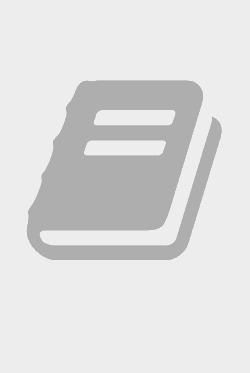 Autor*in des BuchesTitel des BuchesVerlag JahreszahlISBN xxx-x-xxxx-xxxx-x